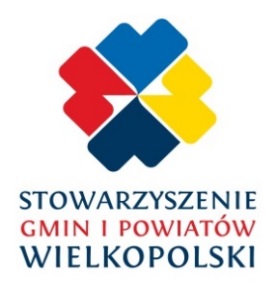 Stowarzyszenie Gmin i Powiatów Wielkopolskizaprasza na seminarium:Obieg dokumentów w nowoczesnym urzędziePoznań, 14 października 2016 roku, g. 10:00
Sala W. Celichowskiego, Wielkopolski Urząd Wojewódzki, bud. C10.00 – 10.10Otwarcie seminarium10.10 – 11.20Instrukcja kancelaryjna i archiwum zakładowe 
w urzędach – obowiązujące przepisy – Tadeusz Grabarz, Archiwum Państwowe w Poznaniu11.20 – 11:50Przerwa kawowa11:50 – 12:50Identyfikacja elektroniczna a usługi zaufania w świetle rozporządzenia eIDAS – Kazimierz Schmidt, Ministerstwo Cyfryzacji12:50 - 13:30Rozwój elektronicznych usług publicznych dofinansowanych w ramach WRPO na lata 2014-2020. (w tym m.in. elektroniczny obieg dokumentów) – Movity Sp. z o.o.